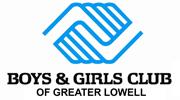 استمارة طلب العضوية لصيف 2019التعهد الخاص بالمدرسة:أعطي الإذن لنادي الأولاد و البنات في جريتر لويل و المدرسة التابع لها طفلي بتبادل المعلومات بشأنه. الغرض من ذلك هو مساعدة كل من المُنظمتين على القيام بأفضل أداء لمساعدة طفلي على النجاح في المدرسة وفي نادي الأولاد و البنات وفي الحياة عموما. هذا الإصدار صالح لمدة عام و يمكن إلغاؤه في أي وقت كتابيًا عن طريق المدرسة التابع لها طفلي أو نادي الأولاد و البنات. ملحوظة- الوالدان/أولياء الأمور: بتوقيعك على هذه الإستمارة، فإنك تأذن بتحرير أي أو كل التقارير الأكاديمية و بطاقات الأداء الخاصة بمستوى تقدم طفلك لنادي الأولاد و البنات التابع لجريتر لويل بغرض نسخ البيانات، غير شاملة اسمه، و إرسالها  لمصادر التمويل الخاصة بنادي الأولاد و البنات في جريتر لويل.يُرجى مبدئيًا التوضيح في حال عدم رغبتك في منح الإذن لمدرسة طفلك و نادي الأولاد و البنات التابع لجريتر لويل:___________________________________________إجراءات متابعة النتائج:أعطي الإذن بمشاركة طفلي في إجراءات تتبع النتائج و الأهداف لنادي الأولاد و البنات لجريتر لويل، وتشمل هذه الإجراءات استطلاعات الرأي واختبارات قبلية و بعدية ومشاركته بفرق المناقشة والمسار التتبعي للتقدم في الأهداف. يُرجى مبدئيًا التوضيح في حال عدم رغبتك في منح الإذن بمشاركة طفلك في إجراءات تتبع النتائج:_______________________التكنولوجيا:بصفته عضوا بنادي الأولاد و البنات التابع لجريتر لويل، يستطيع طفلي ولوج الإنترنت على الرغم من أخذ  الإحتياطات اللازمة من قِبل النادي، إلا أنه من الممكن لهم الدخول على مواقع غير مُناسبة لهم. لدى النادي قوانين و عواقب لأي سلوك مُخالف. على كل حال، لن أقوم بتحميل طاقم العمل الخاص بالنادي، من موظفين ومتطوعين أو مدراء، مسؤولية عواقب أي ولوج لهذه المواقع من قِبل طفلي.  يُرجى مبدئيًا التوضيح في حال عدم رغبتك في مشاركة طفلك في برامج التكنولوجيا:_________________________________العلاقات العامة و وسائل الإعلام:لدى النادي الحق الاستعانة بطفلي في مواد العلاقات العامة. لا يقتصر هذا على استخدام  اسمهم و صورتهم في الجرائد و النشرات الإخبارية والتلفاز والموقع الإلكتروني التابع للنادي وقناة اليوتيوب بالإضافة لصفحة الفيسبوك و الإنستجرام و تويتر الخاصة بالنادي. يُرجى مبدئيًا التوضيح في حال عدم رغبتك في إعطاء الإذن بإدراج طفلك أو صفته الشخصية:_________________________يُدرج طفلي في مواد العلاقات العامة الخاصة بالممولين أو المنظمات الشريكة أو الشركات التابعة للنادي. تشمل هذه المواد و لا تقتصر على استخدام اسمهم و صورتهم في الجرائد والنشرات الإخبارية وموقعنا الإلكتروني وقناة اليوتيوب وصفحة الفيسبوك وصفحة الإنستجرام وتويتر وكل وسائل التواصل الاجتماعي الأخرى.يُرجى التوضيح مبدئيًا في حال عدم رغبتك في إعطاء الإذن بإدراج طفلك أو صفته الشخصية من قِبل الرعاة أو الممولين: ___________________________________________إبراء الذمة/تنويه:أعطي بموجب هذه الوثيقة الإذن بأن يكون طفلي عضوا بهذا النادي. أتفهم بأنني غير مسؤول عن أية إصابة شخصية أو فقدان أي متعلقات شخصية و أنني سأكون مسؤولا ماليًا عن أي تلف أو تخريب مُتعَمد للنادي من قَبل طفلي. وفقًا للقانون الفيدرالي و وزارة الزراعة الأمريكية، يُحظر على هذا النادي التمييز على أساس العِرق أو اللون أو الأصل القومي أو الجنس أو السن أو الإعاقة. اسم العضو:________________________________توقيع أحد الوالدين/ولي الأمر:___________________التاريخ:___________________________________المعلومات الديموغرافية : سيتم إبقاء هذه المعلومات سرية. ستستخدم هذه المعلومات في أغراض تمويلية لتبقى التكاليف معقولة.المعلومات الديموغرافية: سيتم إبقاء هذه المعلومات سرية. ستستخدم هذه المعلومات في أغراض تمويلية لتبقى التكاليف معقولة.البيانات الخاصة بالعضوالاسم الشخصي:______________اسم الأب:____________اللقب:________________________________تاريخ الميلاد:_________السن:_____الجنس:__ذكر__أنثىالعنوان:_____________________________________المدينة:__________________الرمز البريدي:_________رقم هاتف المنزل:_________رقم هاتفك النقال:________رقم هاتف العمل:_______________________________البريد الإلكتروني الخاص بأحد الوالدين/ولي الأمر:_________المعلومات المدرسيةاسم المدرسة المسجل بها التلميذ:________________التخرج في سبتمبر 2019:______________________________هل التحق طفلك بالعام الدراسي التالي في الموعد: نعم أم لااسم مدرس الفصل الدراسي الحالي:__________________تاريخ التخرج المرتقب من المدرسة الثانوية (السنة): _______البيانات الصحية ( يُراعى أن تُكتب البيانات بشكل كامل مع إدراج رقم وثيقة التأمين)شركة التأمين:________________رقم وثيقة التأمين:_______اسم الطبيب:_______رقم الهاتف الخاص بالطبيب:__________هل لديك طبيب أسنان خاص بالعائلة؟ __نعم__لااسم مستشفى الطوارئ:____________________________يرجى تحديد أية مشاكل صحية أو جسدية أو عاطفية أو سلوكية إن وُجدتفرط الحركة و تشتت الانتباهالتوحدإعاقة بصريةإعاقة سمعيةإعاقة حركية الربوإعاقة تعليميةداء السكريأمراض الحساسية ( كالطعام أو الأدوية، إلخ)المرجو ذكر أسماء الأدوية اللازم تجنبها: ___________________________________________بيانات الوالد/ولي الأمراسم الوالد/ ولي الأمر (1)_:_______________________طبيعة علاقته بالعضو (_________________________:(1رقم الهاتف الخاص بالوالد/ولي الأمر______________________: رقم هاتف العمل  _________________:البريد الإلكتروني الخاص بالوالد/ولي الأمر:___________________________________عنوان السكن الخاص بالوالد/ولي الأمر في حالة اختلاف محل الإقامة:_____________________________________________________________________________________هل يزاول الوالد/ولي الأمر عملا أم لا ؟__نعم  ـــ لا الجهة التي يعمل لديها الوالد/ولي الأمر:__________________وظيفة الوالد/ولي الأمر: _______________________________________________هل كان الوالد/ ولي الأمر عضوا سابقا بالنادي؟ __نعم __لااسم الوالد/ولي الأمر(2):_____________________________________طبيعة علاقته بالعضو(2): _____________________رقم الهاتف الخاص بالوالد/ ولي الأمر: ___________________________    رقم هاتف العمل_________________:البريد الإلكتروني الخاص بالوالد/ ولي الأمر:___________________________________عنوان السكن الخاص بالوالد/ولي الأمر في حالة اختلاف محل الإقامة: ________________________________________هل يزاول الوالد/ ولي الأمر عملا :__نعم	__لاالجهة التي يعمل لديها الوالد/ولي الأمر:_______________________________________________وظيفة الوالد/ولي الأمر : _____________________________هل كان الوالد/ولي الأمر عضوا سابقا بالنادي؟__نعم__لابيانات الجهة التي ينبغي الاتصال بها في حالة طارئة اسم الجهة المعنية(1):____________________ صلة قرابة العضو بالجهة المعنية  (1):______________هل يُقيم(يَسكُن) العضو مع الجهة المعنية؟___نعم____لارقم هاتف الجهة المعنية:________________ رقم هاتف العمل الخاص بالجهة المعنية:____________عنوان السكن الخاص بالجهة المعنية في حالة اختلاف محل الإقامة: ____________________________________هل تزاول الجهة المعنية عملا؟__ نعم	__لااسم جهة العمل التابعة لها الجهة المعنية:__________اسم الجهة المعنية(2(:_____________________________________صلة قرابة العضو بالجهة المعنية :(2)	_____________ هل يُقيم(يَسكُن) العضو مع الجهة المعنية؟___نعم____لارقم الهاتف الخاص بالجهة المعنية:________________رقم هاتف العمل الخاص بالجهة المعنية:____________عنوان السكن الخاص بالجهة المعنية في حالة اختلاف محل الإقامة:____________________________________هل تزاول الجهة المعنية عملا؟ __نعم	__لااسم جهة العمل التابعة لها الجهة المعنية: _______اسم جهة الاتصال الطارئة(3):________________________صلة قرابة العضو بالجهة المعنية :(3)	_____________ هل يُقيم(يَسكُن) العضو مع الجهة المعنية؟ ___نعم____لارقم الهاتف الخاص بالجهة المعنية:________________رقم هاتف العمل الخاص بالجهة المعنية:____________عنوان السكن الخاص بالجهة المعنية في حالة اختلاف محل الإقامة:____________________________________هل تزاول الجهة المعنية عملا؟ __نعم	__لااسم جهة العمل التابعة لها الجهة المعنية: _______سياسة الأبواب المفتوحةإن نادي الأولاد و البنات التابع لجريتر لويل لايزال مُتبنيًا لسياسة الباب المفتوح؛ و من ثم فإن الوالدين/ولي الأمر, هم من يتحملون مسؤولية وضع و تطويع توقعاتهم فيما يتعلق بالكيفية و التوقيت الذي ربما يغادر فيه أبناؤهم النادي-أطفالًا أو مراهقين- بالإضافة أن النادي ليس مركزًا مُرخصًا لرعاية الأطفال و لا يُمكن له أن يكون مسؤولًا عن الإشراف على الأطفال في أوقات إغلاق النادي. وبالإضافة إلى ذلك، فإن الأباء/أولياء الأمر هم المسؤولون عن المواصلات التى تقل أبناءهم من النادي وإليه.العِرق (اختر كل ما ينطبق): _إفريقي _أمريكي __أسيوي__برازيلي__قوقازي/أبيض __إسباني/لاتيني __متعدد الجنسيات__أخرى:    ______________عدد الأشخاص المُقيمين معك )اختر كل ما ينطبق):__الأب__الأم__زوج الأم__زوجة الأب__العمة/الخالة__العم/الخال__الجدات/الجدود__والدي بالتبني(الأسر الحاضنة)عدد أفراد الأسرة )اختر واحد)__2__3__4__5__6__78 أو أكثر__برامج المساعدة(اختر كل ما ينطبق)برنامجSNAP  (Food Stamps)برنامجSSI برنامجSSDI برنامج__TANF برنامجمساعدة عامة القسم 8 قسيمة الإسكان تعيش في سكن عام ( السكن الذي توفره الدولة )__لا شئ ينطبقبرنامج الغذاء المدرسي(اختر واحد):__مجاني__مصغر__غير معروف__غير مُطبقطفل من الجيش و لا يعيش على قاعدة (اختر واحد):__نعم__لااللغة الأولى التى يتم التحدث بها في المنزل )اختر واحدة )__اللغة الأنجليزية __Khmer__اللغة البرتغالية__اللغة الأسبانية__أخرى:     _____________ابن بالتبني :__نعم__لاتسكن مع أحد الوالدين  )اختر ما ينطبق عليك)__نعم__لا__أعزب__متزوج__أرمل__مُطلق__منفصلدخل الأسرة السنوي:$_____________هل طفلك يخضع لخطة تعليمية فردية ؟__نعم__لاهل سجل طفلك في كورس لتعلم الإنجليزية كلغة ثانية ؟ __نعم__لاالمسكن :__الدور  8__سكن عام__سكن الطوارئ (ملجأ, فندق)بلا مأوى خلال ال12 شهر الماضي؟__نعم__لاهل العضو لديه تاريخ سابق بقضاء الأحداث (اختر واحدا)__نعم__لاهل تم فصل العضو سابقًا ؟__نعم__لاحجمالمنزل		دخل الأسرةيُرجى وضع دائرة على الاختيار الأقرب لدخل أسرتك بناء على حجم المنزل		دخل الأسرةيُرجى وضع دائرة على الاختيار الأقرب لدخل أسرتك بناء على حجم المنزل		دخل الأسرةيُرجى وضع دائرة على الاختيار الأقرب لدخل أسرتك بناء على حجم المنزل		دخل الأسرةيُرجى وضع دائرة على الاختيار الأقرب لدخل أسرتك بناء على حجم المنزل1$0-$19,050$19,052-$31,750$31,751-$44,750$44,751+2$0-$21,800$21,801-$36,300$36,301-$51,550$51,551+3$0-$24,500$24,501-$40,850$40,851-$57,550$57,551+4$0-$27,200$27,201-$45,350$45,351-$63,900$63,901+5$0-$29,400$29,401-$49,000$49,001-$69,050$69,051+6$0-$31,600$31,601-$52,650$52,651-$74,150$74,151+7$0-$33,750$33,751-$56,250$56,251-$79,250$79,251+8$0-$35,950$35,951-$59,900$59,901-$84,350$84,351+خاص بالموظفين فقطتم إدخال هذه البيانات على ETO بواسطة:________________التاريخ:_______________استلام كارنيه العضوية:_________________________التاريخ:__/___/___ ,___/__/__